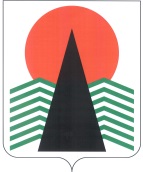 Муниципальное образование Нефтеюганский райондума  Нефтеюганского  района  решениег.Нефтеюганск(в редакции решений Думы района от 27.10.2016 № 19, от 21.12.2016 № 51, от 10.10.2018 № 279)О Нефтеюганской муниципальной трехсторонней комиссии по регулированию социально-трудовых отношенийВ соответствии со статьей 35 Трудового кодекса Российской Федерации, Законом Ханты-Мансийского автономного округа – Югры от 10.10.2003 № 53-оз «О трехсторонних комиссиях по регулированию социально-трудовых отношений в Ханты-Мансийском автономном округе – Югре» (в редакции на 10.12.2014 № 107-оз)Дума Нефтеюганского района решила:         1. Утвердить положение о Нефтеюганской муниципальной трехсторонней комиссии по регулированию социально - трудовых отношений согласно приложению к настоящему решению.        2.	Назначить Координатором Нефтеюганской муниципальной трехсторонней комиссии по регулированию социально-трудовых отношений Котову Татьяну Георгиевну, председателя Думы Нефтеюганского района.        3. Признать утратившими силу решения Думы Нефтеюганского района:- от 25.01.2006 № 814 «Об утверждении Положения о Нефтеюганской муниципальной трехсторонней комиссии по регулированию социально-трудовых отношений»;- от 14.05.2012 № 222 «О внесении изменений в Решение Думы Нефтеюганского района от 25.01.2006 № 814 «Об утверждении Положения о Нефтеюганской муниципальной трехсторонней комиссии по регулированию социально-трудовых отношений».         4.Настоящее решение вступает в силу после официального опубликования в газете «Югорское обозрение».Приложение к решению Думы Нефтеюганского района от « 25 »   февраля   2015 г. № 569 (в редакции решения Думы района от 21.12.2016 № 51)Положение о Нефтеюганской муниципальной трехсторонней комиссии по регулированию социально-трудовых отношений 1. Настоящее Положение определяет правовую основу формирования и деятельности Нефтеюганской муниципальной трехсторонней комиссии по регулированию социально-трудовых отношений (далее – Комиссия).2. Для обеспечения регулирования социально-трудовых и связанных с ними экономических отношений на принципах социального партнерства образована постоянно действующая Нефтеюганская муниципальная трехсторонняя комиссия по регулированию социально-трудовых отношений (далее – Комиссия), которая состоит из полномочных представителей Главы Нефтеюганского района, Думы Нефтеюганского района, Администрации Нефтеюганского района и Контрольно-счетной палаты  Нефтеюганского района (далее - органы местного самоуправления), представителей Нефтеюганского территориального объединения работодателей (далее – работодатели) и Нефтеюганского территориального объединения организаций профсоюзов (далее – профсоюзы), которые образуют соответствующие стороны Комиссии (далее - стороны). 3. Численность постоянных представителей от каждой стороны не должна превышать 5 человек.4. В своей деятельности Комиссия руководствуется положениями Конституции Российской Федерации, Трудового кодекса Российской Федерации, федеральных законов и иных нормативных правовых актов, законом Ханты-Мансийского автономного округа от 10.10.2003 № 53-оз «О трехсторонних комиссиях по регулированию социально-трудовых отношений в Ханты-Мансийском автономном округе - Югре» а также иными законами и нормативными правовыми актами Ханты-Мансийского автономного округа – Югры, муниципальными правовыми актами органов местного самоуправления, настоящим Положением.5. Комиссия учитывает в своей деятельности положения Генерального соглашения между общероссийскими объединениями профсоюзов, общероссийскими объединениями работодателей и Правительством Российской Федерации, общероссийских отраслевых (межотраслевых) тарифных, профессиональных соглашений, заключенных в соответствии с законодательством, трехстороннего соглашения между Правительством Ханты-Мансийского автономного округа-Югры, объединением работодателей Ханты-Мансийского автономного округа-Югры, объединением организаций профсоюзов Ханты-Мансийского автономного округа-Югры, территориального трехстороннего соглашения между органами местного самоуправления Нефтеюганского района, работодателями и профсоюзами (далее - Соглашение).6. Основной целью деятельности Комиссии является регулирование социально-трудовых и связанных с ними экономических отношений, согласование интересов работников и работодателей в целях обеспечения устойчивого развития экономики Нефтеюганского района и на этой основе стабильного повышения уровня жизни населения района.7. Основными задачами Комиссии являются:1) рассмотрение предложений сторон и их согласование между сторонами;2) ведение коллективных переговоров, подготовка проекта и заключение трехстороннего соглашения;3) рассмотрение хода выполнения Соглашения и подведение итогов его выполнения;4) содействие развитию социального партнерства на территории Нефтеюганского района;5) участие в разработке и (или) обсуждении проектов муниципальных правовых актов, программ социально-экономического развития Нефтеюганского района в сфере труда в порядке, установленном федеральным законодательством, законодательством Ханты-Мансийского автономного округа - Югры, правовых актов органов местного самоуправления, соглашениями;6) внесение предложений в органы государственной власти Ханты-Мансийского автономного округа - Югры, органы местного самоуправления о принятии в установленном порядке нормативных правовых актов в области социально-трудовых и связанных с ними экономических отношений; 7) согласование позиций сторон по основным направлениям социально-экономической политики Нефтеюганского района;8) содействие в разрешении коллективных трудовых споров в организациях, рассмотрение и разрешение коллективных трудовых споров, возникающих на  территории Нефтеюганского района в соответствии с федеральным законодательством в постоянно действующем трудовом арбитраже при трехсторонней комиссии по регулированию социально-трудовых отношений Ханты-Мансийского автономного округа - Югры;9) распространение опыта социального партнерства, информирование населения Нефтеюганского района о результатах деятельности Комиссии;10) участие в консультациях с представителями работодателей и выборного органа первичной профсоюзной организации, объединяющей работников данного работодателя, отказавшихся присоединиться к соглашению о минимальной заработной плате в Ханты-Мансийском автономном округе - Югре;11) участие в информировании работодателей о порядке подготовки предложений о потребности в привлечении иностранных работников.8. Полномочия Комиссии:1) ведение коллективных переговоров, подготовка проектов и заключение Соглашения;2) контроль за выполнением  Соглашения;3) внесение предложений по привлечению к ответственности лиц, не выполняющих Соглашение;4) внесение предложений в соответствующие органы о приостановлении или отмене решений, связанных с возможностью возникновения коллективных трудовых споров и конфликтов;5) подготовка и внесение предложений в органы государственной власти Ханты-Мансийского автономного округа - Югры по разработке нормативных правовых актов, направленных на социально-экономическое развитие Ханты-Мансийского автономного округа - Югры, предоставление гарантий и льгот;6) взаимодействие с трехсторонней комиссией Ханты-Мансийского автономного округа - Югры по регулированию социально-трудовых отношений и окружными, территориальными отраслевыми (межотраслевыми) комиссиями по регулированию социально-трудовых отношений.9. Работодатели и профсоюзы самостоятельно определяют персональный состав своих представителей в Комиссии.Персональный состав представителей органов местного самоуправления Нефтеюганского района в Комиссии утверждается постановлением администрации Нефтеюганского района в следующем порядке:одна кандидатура от Главы Нефтеюганского района, представляется Главой Нефтеюганского района;одна кандидатура от Администрации Нефтеюганского района, представляется Главой Нефтеюганского района;одна кандидатура от Думы Нефтеюганского района, представляется председателем Думы Нефтеюганского района;одна кандидатура от Контрольно-счетной палаты Нефтеюганского района, представляется председателем контрольно-счетной палаты Нефтеюганского района.В состав Комиссии не могут входить депутаты Думы Нефтеюганского  района, являющиеся руководителями организаций и учреждений независимо от организационно-правовых форм и форм собственности.Представители сторон являются членами Комиссии.10. Спорные вопросы, касающиеся представительства органов местного самоуправления Нефтеюганского района, работодателей и профсоюзов в Комиссии, разрешаются на заседаниях Комиссии или в суде в соответствии с федеральным законодательством.11. Порядок деятельности Комиссии, в том числе процедура подготовки проекта и заключения Соглашения, определяется регламентом, утвержденным Комиссией.Каждая из сторон представляет имеющуюся в ее распоряжении информацию, необходимую для работы Комиссии.Деятельность сторон Комиссии обеспечивают координаторы сторон Комиссии.Заседания Комиссии проводятся по мере необходимости, но не реже одного раза в полугодие.Председательствует на заседаниях координатор Комиссии, а в случае его отсутствия - один из координаторов сторон Комиссии, выбираемый путем голосования присутствующими членами Комиссии.Заседание Комиссии правомочно при наличии более половины членов Комиссии от каждой из сторон.В случае внесения одной из сторон письменного предложения о проведении заседания Комиссии оно должно быть проведено в течение десяти дней. Изменение данного срока допустимо при согласии сторон.В ходе проведения заседания Комиссии ведется протокол заседания.12. Решение Комиссии считается принятым, если за него проголосовала каждая из ее сторон.Порядок принятия решения каждой стороной определяется регламентом Комиссии.Члены Комиссии, несогласные с принятым решением, вправе требовать занесения их особого мнения в протокол заседания Комиссии.13. Комиссия для выполнения своих задач имеет право:проводить с органами местного самоуправления консультации по вопросам, связанным с разработкой и реализацией социально-экономической политики;вносить в органы государственной власти автономного округа, в органы местного самоуправления предложения о разработке проектов правовых актов в области социально-трудовых и связанных с ними экономических отношений;согласовывать интересы работников, работодателей, органов местного самоуправления при разработке проекта и реализации Соглашения, выполнении решений Комиссии;осуществлять взаимодействие с окружными отраслевыми (межотраслевыми), муниципальными трехсторонними, территориальными отраслевыми (межотраслевыми) и иными комиссиями по регулированию социально-трудовых отношений в ходе коллективных переговоров и подготовки проекта Соглашения и иных соглашений, регулирующих социально-трудовые и связанные с ними экономические отношения, в ходе реализации указанных соглашений;осуществлять контроль за выполнением своих решений;запрашивать и получать от органов государственной власти Ханты-Мансийского автономного округа – Югры, органов местного самоуправления информацию о социально-экономической ситуации в Ханты-Мансийском автономном округе - Югре, Нефтеюганском районе, необходимую для ведения коллективных переговоров, подготовки проекта и организации контроля за выполнением Соглашения;принимать участие в подготовке проектов правовых актов органов местного самоуправления в области социально-трудовых и связанных с ними экономических отношений;принимать по согласованию с работодателями, профсоюзами и органами местного самоуправления участие в проводимых ими заседаниях, на которых рассматриваются вопросы, связанные с регулированием социально-трудовых и связанных с ними экономических отношений;привлекать для участия в своей деятельности представителей сторон, не являющихся членами Комиссии, ученых и специалистов, представителей других организаций;создавать рабочие группы с привлечением ученых и специалистов для рассмотрения отдельных проблем;принимать участие в проведении окружных, муниципальных совещаний, конференций, конгрессов, семинаров по вопросам социально-трудовых и связанных с ними экономических отношений и социального партнерства в согласованном с организаторами указанных мероприятий порядке;принимать участие в консультациях с представителями работодателей и выборного органа первичной профсоюзной организации, объединяющей работников данного работодателя, отказавшихся присоединиться к соглашению о минимальной заработной плате в Ханты-Мансийском автономном округе - Югре;принимать участие в информировании работодателей о порядке подготовки предложений о потребности в привлечении иностранных работников.14. Координатор Комиссии назначается представительным органом муниципального образования. Координатор Комиссии не является членом Комиссии.Координатор Комиссии:1) организует деятельность Комиссии, созывает заседания Комиссии, председательствует на ее заседаниях;2) утверждает состав рабочих групп Комиссии;3) оказывает содействие в согласовании позиций сторон;4) утверждает планы работы и решения Комиссии, подписывает протокол заседания Комиссии;5) руководит секретариатом Комиссии;6) запрашивает у организаций информацию о заключаемых и заключенных соглашениях, регулирующих социально-трудовые и связанные с ними экономические отношения, и коллективных договорах в целях выработки рекомендаций Комиссии по развитию коллективно-договорного регулирования социально-трудовых и связанных с ними экономических отношений, организации деятельности окружных отраслевых (межотраслевых), муниципальных трехсторонних, территориальных отраслевых (межотраслевых) и иных комиссий по регулированию социально-трудовых отношений;7) приглашает для участия в работе Комиссии представителей сторон, не являющихся членами Комиссии, ученых и специалистов, представителей других организаций;8) проводит в пределах своей компетенции в период между заседаниями Комиссии консультации с координаторами сторон по вопросам, требующим принятия оперативных решений;9) информирует Думу Нефтеюганского района, Главу Нефтеюганского района о деятельности Комиссии;10) информирует Комиссию о мерах, принимаемых Думой Нефтеюганского района, Главой Нефтеюганского района и администрацией Нефтеюганского района в области социально-трудовых и связанных с ними экономических отношений;11) не вмешивается в деятельность сторон и не принимает участия в голосовании;12) предлагает работодателям, не участвовавшим в заключении Соглашения, присоединиться к Соглашению.15. Деятельность каждой из сторон организует координатор стороны Комиссии.Координаторы работодателей и профсоюзов избираются указанными сторонами.Координатор стороны, представляющей органы местного самоуправления Нефтеюганского района, назначается постановлением администрации Нефтеюганского района.Координаторы сторон Комиссии подписывают регламент Комиссии, по поручению соответствующей стороны вносят координатору Комиссии предложения по проектам планов работы Комиссии, повесткам ее заседаний, персональному составу представителей стороны в рабочих группах; информируют Комиссию об изменениях персонального состава стороны в Комиссии; организуют совещания представителей стороны в целях уточнения их позиций по вопросам, внесенным на рассмотрение Комиссии.Координаторы сторон Комиссии по поручению соответствующей стороны вправе вносить координатору Комиссии письменные предложения о проведении внеочередного заседания Комиссии.Координатор каждой из сторон приглашает для участия в работе Комиссии соответственно представителей органов местного самоуправления, работодателей и работников, не являющихся членами Комиссии, а также ученых и специалистов, представителей других организаций.16. Права и обязанности члена Комиссии определяются регламентом Комиссии.17. Для организационного обеспечения деятельности Комиссии создается секретариат Комиссии, который осуществляет свою деятельность в соответствии с регламентом Комиссии.Финансовое и материально-техническое обеспечение деятельности Комиссии осуществляется по соглашению сторон.Администрация Нефтеюганского района обеспечивает условия для работы Комиссии, опубликование в муниципальных средствах массовой информации результатов переговоров, консультаций, соглашений и ход их выполнения.25.02.2015№   569   . №   569   . ГлаваНефтеюганского района                           Г.В.ЛапковскаяПредседатель Думы Нефтеюганского района                           Т.Г.Котова